SMHA Team Managers Manual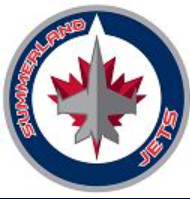 The team manager is a central figure in creating the flow of communication not only within the team, but between the team and all support systems such as SMHA. Ultimately the manager is responsible for ensuring all the off-ice tasks are completed.  This does not mean that the manager has to it all, he/she needs to make sure that it gets done via delegation.  By taking on the operational aspects of the team, the manager enables the coaching staff to focus on player development and on-ice instruction to provide the players with a rewarding hockey experience.Some websites that might help you with your role:www.summerlandminorhockey.org            www.omaha.ca	www.bchockey.net	www.hockeycanada.caLOTS MORE DOCUMENTS AVAILABLE!You will be contacted with a way to access more informationIf you have immediate questions, please contact the Executive member responsible for that question or your Divisional Director.Divisional Directors 2022/23SMHA Executive 2022/2023GENERAL INFORMATIONSMHA Team Manager ResponsibilitiesSeptember start upAttend coaches/managers meetingManage SMHA office division mailbox (code  HOCKEY)Email registrar with team official names, cell phone numbers, and emailsHead coachAssistant coachesOn-ice helpersManagerSafetyHave a team meeting with coach and parents to establish expectations for the yearObtain an official roster from registrarFind tournaments at www.bchockey.netDecide on team fees and open an account using team name and yearDouble check locker for jerseysPossible team volunteer roles:Jersey parent (collect jerseys, bring jerseys to games, wash jerseys)Treasurer (open and manager bank account, collect team fees)Fundraiser (organize fundraising events, apply for gaming license)Skate sharpener (take team skates for sharpening between practices) Tournament coordinator (main contact for hosting divisional tourney)Scorekeepers/Timekeepers (co-ordinate schedule for home games)Media manager (put in stories and photos to Summerland Review)During the Seasoninform Ice Manager and Referee In Chief of any schedule changeskeep all receipts and expenses you may encoreupdate OMAHA website with home scores and submit scoresheets to OMAHAact as a liaison between coach, players, parentsensure media write-ups are being done and team sponsor is includedensure jerseys are being cleanedcollect bottle return receipts and hand in to Senior DirectorEnd of seasonensure all jerseys are accounted for and returned clean to team lockerinform Equipment Manager of any missing or damaged jerseyssend a thank-you note/card to team sponsorensure any outstanding money has been paid to Treasurercomplete year-end Financial Report and send to TreasurerTHINGS TO REMEMBER:If you are not using your ice time please let the ice manager know. Do not give away ice time without permission. If scheduled games have been cancelled please let the RIC know so that refs can be called and cancelled.December 1- all rep team officials need to be certified January 1-Financial report due (September-December) Mandatory Team Staff (need to complete various courses)Head CoachAssistant Coach(es)Safety PersonManagerOn-Ice Volunteer (optional)Other possible volunteersTreasurerGame NutritionJersey CareTimekeepersScore keepers (on tablet)Fundraising, such 50/50 tickets sellers, etc…Statistics sheetsTournament Chair/CommitteeSocial/Event CommitteeDryland coordinatorTEAM STAFF REQUIREMENTSJUNIOR TEAMS (U7, U9, U11)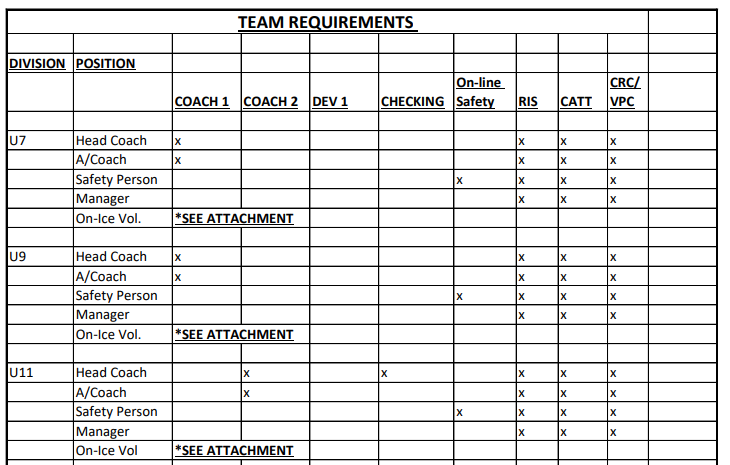 SENIOR TEAMS (U13, U15, U18)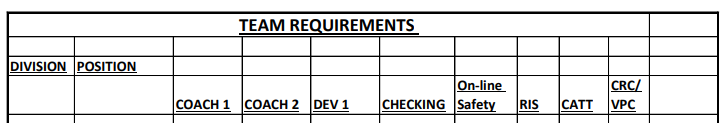 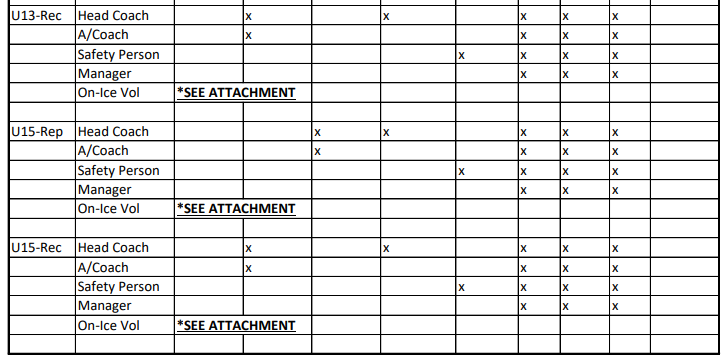 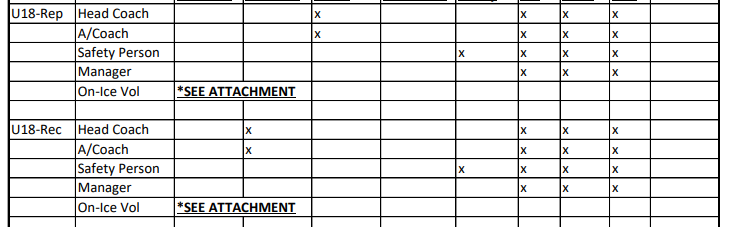 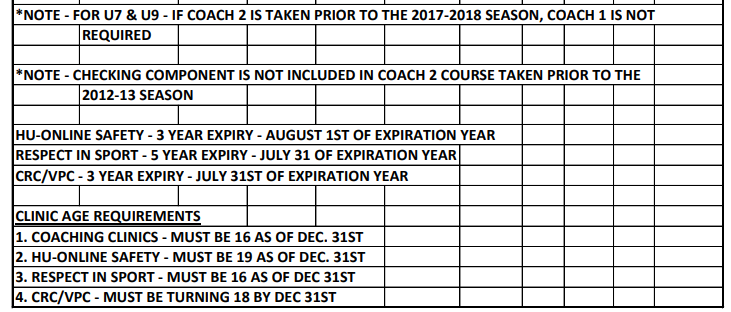 BC HOCKEY On-Ice Helper Qualification Chart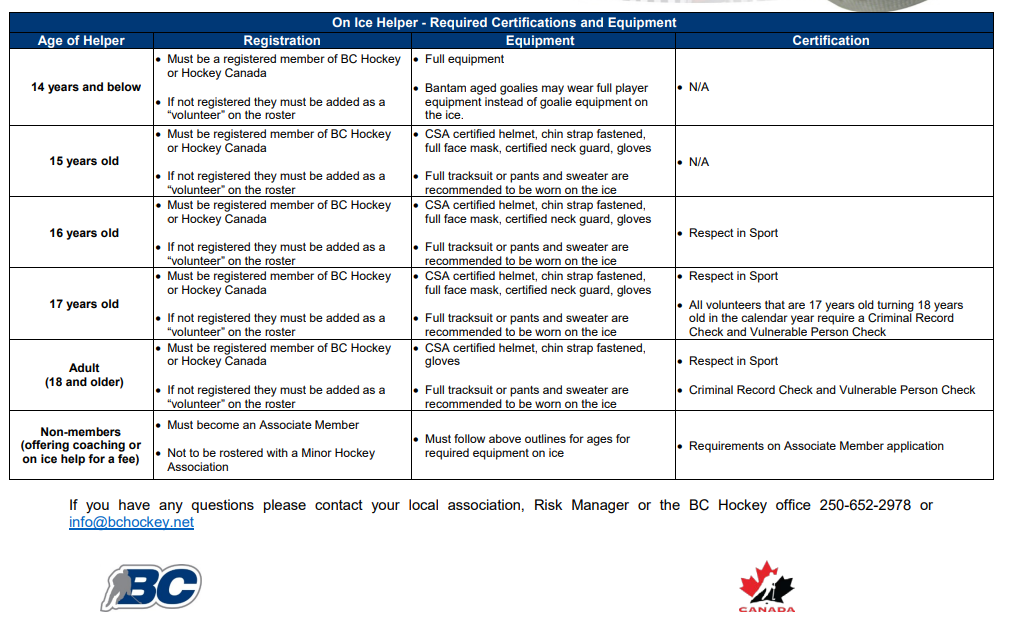 GAME DURATION (OMAHA)Use this to figure out warm-up, periods, ice cleans, time out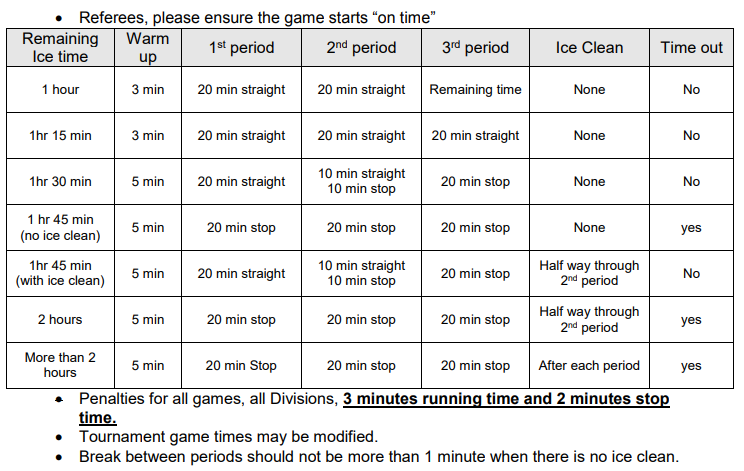 GAME CHECK LISTPRE-GAMEIce bookedOfficials booedVolunteers line up & trained _________________________________Game clock _________________________________Score sheet _________________________________Music _________________________________50/50 tickets _________________________________Safety person _________________________________Other: _________________________________Other: _________________________________Dressing rooms checked & secure	Notes: ________________________________________________________________________________________________________________________________________________________________________DURING GAMEMonitor off-ice conduct of players & parentsCheck dressing roomsCheck in with volunteers	Notes: ________________________________________________________________________________________________________________________________________________________________________POST GAMEGame report signed by officials & both teamsGame sheet reported & sent in to OMAHA	Notes: ________________________________________________________________________________________________________________________________________________________________________How To Apply for a Gaming License…  Go to Online Service (gov.bc.ca)Click on GamingClick on Class D License, scroll down and click on Step 3 online serviceClick Apply onlineUnder search – type in %summerland%, scroll down and click new applicantOrganization NameType current team name & year  Summerland U15 #1 2021/2022AddressUse manager/fundraiser addressProgramsClick Youth Sports, then click addApplication TypeCheck licenseLicense Type – check class DEvent Type – check Ticket RaffleRaffle Type – check percentage DrawDraw Percentage details  50/50Tickets Details – start date: start of season		end date: March 20, 2022Ticket Prices  must be equal or less than $50003 for $2 – 3000 tickets15 for $5 – 9000 ticketsDraw InformationAll 50/50 draws will be held at Summerland Arena, 8820 Jubilee Road.  Home games are mainly held Saturday to Sunday between 7am – 9pm. Draws will be held at the 10 minute mark of the 3rd periodUse of proceeds detailsTo help pay for tournament entry fees, extra costs of ice rental, officials, players development clinicsOfficers ResponsibleOne person is the contact, submitter and office responsible; two others are officer responsible. You will need addresses and phone numbers for these people. FeeThere is a $10 fee for the license, payable by credit cardBC HOCKEY INTERDISTRICT TRAVEL Form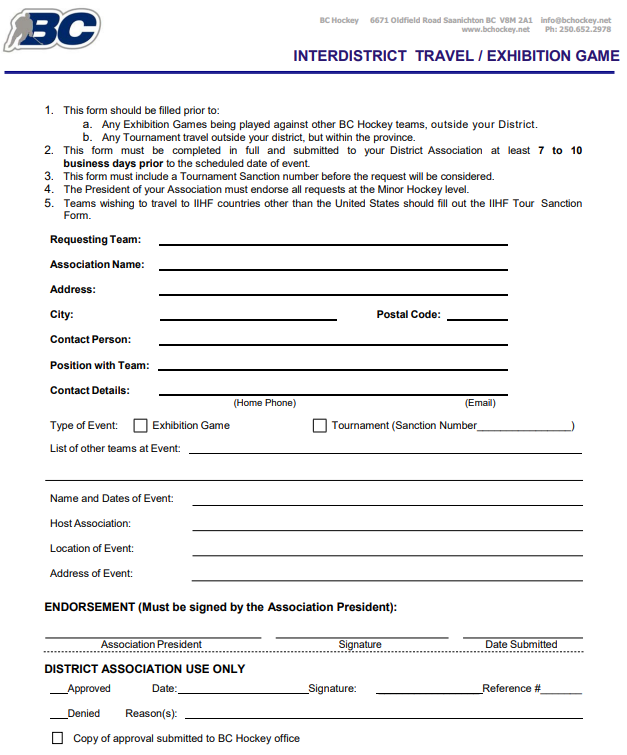 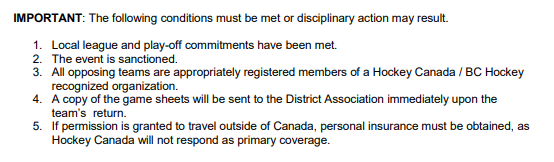 VARIOUS Portions from SMHA Policy & Guidelineshttps://www.summerlandminorhockey.org/policies-guidelines/SMHA Application for FundraisingDate: ____________________________Team: _________________________________Contact Name: ____________________________________Contact Email: ______________________________________________	Cell Phone #: ____________________________Date of Fundraiser: ________________________________________________Location of Fundraiser: ________________________________________________________Please provide the direction of what your team will be using the funds for and any additional information relevant to this application: ______________________________________________________________________________________________________________________________________________________________________________________________________________________________________________________________________________________________________________________________________________________________________________________________________________________________________________________________________________________________________________________________________________________________________________________________________________________________________________________________________________________________________________If the money is not spent on what was first applied for, then permission from the Executive must be granted first to change the direction of funds.Approved by: ______________________________________________________	 Date: ___________________________Taken from SMHA Policy & Guidelines document (Oct 2018) or online at https://www.summerlandminorhockey.org/policies-guidelines/SMHA TEAM FINANCIAL REPORTING1.       SMHA is a non-profit organization under the British Columbia Societies Act and is staffed by volunteers.  Although we pay our referees, NO member of the Association or participant may receive a personal benefit, cash or otherwise, without the written consent of the Executive.2.       The best way to protect personal integrity is to always operate in an open and well-documented manner.3.       All organizers, team managers and coaches associated in any way with minor hockey activities should follow uniform procedures for the control of all cash revenues and collections.  It is therefore expected that:          A.      The team manager will be responsible for providing parents and the Vice-President with a Financial Season End report (sample forms available from the Treasurer);          B.      Interim financial reports may be requested by the Vice-President or the Treasurer at any time and are to be provided within seven days;          C.      Team bank accounts should be opened, in the name of the team (with the permission of the President or the Vice-President).  These accounts will provide monthly statements and return cheques;          D.      All funds, statements and cancelled cheques as well as receipts, invoices and other financial records are to be kept safely and be made available upon request by the Vice-President or the Treasurer;          E.      The account must have two signing officers for all cheques, one of whom is the team manager.  The other is to be a team parent;          F.      Either a receipt or an initialed team list should evidence all CASH transactions;          G.      Excess funds in the team account at season’s end must be turned over to the Treasurer to be deposited in the S.M.H.A. Benevolent Fund; and          H.      Under NO circumstances may excess funds be used in ways contrary to the fundraising policy.Taken from SMHA Policy & Guidelines document (Oct 2018) or online at https://www.summerlandminorhockey.org/policies-guidelines/SMHA TEAM FUNDRAISING & Non-Parent Coach PolicyAll teams and participants have a responsibility to project a positive image of their team and the Association.  At all times the public image, conduct and appearance of the SMHA membership must be above reproach.From time to time, parents and players will be expected to make direct contributions to meet team and Association expenses through fundraising efforts. The following guidelines are to be used:ALL team fundraising activities and dates MUST be approved by the Vice-President PRIOR to commencing the activity.  We live in a small community that will only tolerate so many activities on a weekend!Teams requiring additional funds must outline a season budget and proposed fundraising activities.  The budget must be approved by a majority of the team parents present at a parent meeting. The team head coach will ensure that a copy of the budget is given to the Vice-President.  The budget can be amended as needs arise but still require a majority of parents to approve.Amendments must also be given to the Vice-President.Teams may select from one or both of the following options to gather additional funds:Direct financial contribution to the team by parents; and/orEngage in fundraising activities.All funds raised by fundraising are deemed to belong to the team.If a player leaves the team he/she forfeits all monies raised to date.At no time shall fundraising funds be returned to a player or a parent.At the end of the season, all leftover funds shall be returned to the SMHA Treasurer to be deposited into the Benevolent Fund (used to help players in financial difficulty).Teams may plan, budget and fundraise for the following purposes only (these items are for the benefit of the entire team and therefore it is appropriate to solicit for community donations):Tournament registration fees;Team hockey socks, one home and one away set;The cost of motel/hotel accommodation for coaching staff at an away game or tournament, if the coach is not also a parent on the team;Team will pay one room per entire staff at the motel/hotel the team is attending;The cost of travel for coaching staff at an away game or tournament, if the coach is not also a parent on the team;Maximum allowance is $0.40 per kilometer.The cost of a daily meal allowance of $38.00 per day for a maximum of five team officials, all of which must be non-parent volunteers, for out of town games only. Out of town games include tournaments, overnight trips, and daily out of town games. This allowance includes the  following rules:The per meal breakdown is as follows:Breakfast - $10.00 per day;Lunch - $10.00 per day;Dinner - $18.00 per day; andTotal: $38.00 per day.Should the out of town games include less than three meals, the $38.00 formula shall be amended (i.e. Lunch only for $10.00);Should, in the case of an overnight stay, the hotel of choice include a meal in price of stay (i.e. continental breakfast) the $38.00 formula will be amended to exclude breakfastThe daily allowance shall now be $28.00 per coach; andClaiming these non-$38.00 meal days is up to the discretion of coaches/team officials.Additional Ice time (Approved by the Ice Manager in advance);Costs for season-end banquet; and/orBus transportation to away tournaments.UNDER NO CIRCUMSTANCES can teams solicit for donations from community businesses for personal use items such as the following:Team jackets, track suits, hats, or other apparel (Exception is team socks);Any personal hockey equipment;Team meals other than season-end banquet;Coach Manager thank you gifts;Team or individual photographs;Team or individual travel expenses other than the aforementioned coach’s expenses and bus costs;Tickets to sporting events or other entertainment;Sweater name bars; andThese items must be purchased by the players/families on an individual and personal option basis.Fundraising activities can include candy sales, car washes, bottle drives, hot dog sales, 50/50 draws etc. as long as they are in good taste, well supervised and controlled.Alcoholic beverages may not be used as prizes.Fundraising activities should be carried out, chiefly, within our Association boundaries.From time to time, parents and players will be expected to make direct contributions to meet team and Association expenses through fundraising efforts. (Dec. 13/16)Taken from SMHA Policy & Guidelines document (Oct 2018) or online at https://www.summerlandminorhockey.org/policies-guidelines/SMHA Locker Room PolicyDressing RoomPlayers need to be supervised at all timesA lone team staff should never be in the dressing room with players at any time, and especially when they are showering or changingTwo (2) adults should be present together, which is called the “two deep method” of supervisionShould separate dressing rooms be required, both dressing rooms require appropriate adult supervisionPlease refer to the co-ed dressing room policyFemale teams  if not possible there may be one (1) male and one (1) female supervisor, the male supervisor however, would not enter the dressing room but would be within hearing distance to protect supervisors and playersInjury TreatmentThe safety person should avoid treating injuries out of sight of others and should use the “two Deep Method” (two adults) supervision systemTaken from SMHA Policy & Guidelines document (Oct 2018) or online at https://www.summerlandminorhockey.org/policies-guidelines/SMHA Complaint ProtocolFrom time to time, Association members, coaches, parents or players may have issues or concerns that need to be discussed and dealt with. Members, coaches, parents and players are to take the following steps, in order, to resolve their concerns:STEP 1: Contact/meet with the team manager or the person most responsible for the issue;STEP 2: Contact/meet with the team head coach;STEP 3: Contact/meet with the SMHA Head Coach, Junior Director, Senior Director or Referee in Chief (if the matter is a concern about officiating);At this point, the member, coach, parents or player must outline their concerns in writing;STEP 4: Contact/meet with SMHA President; andSTEP 5: Contact/meet with SMHA Executive;Notice to attend meeting must be given to the President 7 days prior to the next regularly scheduled executive meeting.For matters concerning OMAHA and BCAHA, please refer to their regulations.It is the duty of the Executive to protect the volunteers associated with SMHA from belligerent or abusive actions from other members.  The complaint protocol is designed to facilitate resolution of concerns in a forthright, polite manner for all parties concerned.  Failure to follow the complaint protocol could result in disciplinary action being taken up to and including definite or indefinite suspension from SMHA activities.Taken from SMHA Policy & Guidelines document (Oct 2018) or online at https://www.summerlandminorhockey.org/policies-guidelines/SMHA Discipline Protocol All members of SMHA are required to follow numerous expectations ensuring that they are found in good standing with SMHA.  Should a member be found to not be following conduct as outlined in the SMHA expectations of a member, the following steps must be followed in sequence.  Documentation of conduct and consequences is expected.Discipline CommitteeThe roles of the SMHA Executive Discipline committee is outlined as follows:review any discipline issues at the request of the VP or Presidentrecommend disciplinary action up to and including definite or indefinite suspension of the offending player, coach, or association member to the SMHA Presidentplease ensure that the member discipline and complaint procedures below are followed:maintain minutes of any and all meetings calledprovide the decision of the committee in a sealed envelope to the President and the divisional directorthe President will hold the minutes, in confidence, for seven yearsthe minutes may be used at subsequent hearings for the same individualensure that the chain of command is followed (as stated below)Player  Team staff  Divisional Director  Vice PresidentThe executive will establish, at the start of the season, a Discipline Committee comprised of the VP, Junior Director, Senior Director, Head Coach, and a minimum of 3 (maximum of 5) other association membersmembers of this group being bound by conflict of interest protocol will be expected to step aside if warrantedAll decisions of the Discipline Committee can be appealed through the SMHA Appeal Protocol outlined in the bylawsMember Discipline and Complaint Process
Example of possible leveled discipline/complaints: (While representing SMHA, and could include, but not limited to…)There is a leveled approach for all discipline complaints. All complaints must be in writing and have one individual name attached. Anonymous complaints will not be accepted.Taken from SMHA Policy & Guidelines document (UPDATED IN 2020) or online at https://www.summerlandminorhockey.org/policies-guidelines DivisionNameContactU7Natalie LangloisNatalie.fare.langlois@gmail.comU9Crystal Govecrystalgove@outlook.comU11Chris Beckerbeckerchris@shaw.caU13Alana Barkercam.alana@gmail.comU15 Brad Dollevoetbrad.dollevoet@gmail.comU18Jana Austenjanaausten@hotmail.comFemale DirectorCorrina Poundersummerlandicemanager@gmail.comRoleNameEmail Contact PresidentCrystal Govecrystalgove@outlook.comVice-PresidentBrad Dollevoetbrad.dollevoet@gmail.comPast PresidentLisa Chartrandchartrandlisa1@gmail.comRegistrarAnnette Lewisannettelewis@shaw.caTreasurerLiz Mintymyntti@telus.netSecretaryNatalie LangloisNatalie.fare.langlois@gmail.comIce ManagerCorrina Poundersummerlandicemanager@gmail.comHead CoachAndrew Rolstonarolston@shaw.caSr DirectorChris Beckerbeckerchris@shaw.caJr DirectorCam Barkercam.alana@gmail.comReferee In ChiefPatricia GovePatricia_Gove@hotmail.comRisk Manager/Team FirstAlana Barkercam.alana@gmail.comTournament CoordinatorJana Austenjanaausten@hotmail.comMember at LargeAndrew Hillhillaj17@gmail.comAssistant Referee In ChiefChris Beckerbeckerchris@shaw.caEquipment ManagerBarry Hotsonbarry.hotson@gmail.comFundraising CoordinatorAlison Smirleasmirle@hotmail.comGoalie CoachTyson Felt & Andrew Rolston (jr)tysonfelt@gmail.comCompany/fundraising ideaWhat will the players be doing/selling?How will they be representing SMHA?Level 1Level 2Level 3BehaviouralIce time complaintLatenessInappropriate languageRepeated level 1 behaviourSafety concernsSerious breach of BC Hockey and/or SMHA codes of conduct Participate in acts of vandalismIllegal activity Complaint is against….Complaint is against….Complaint is against….Complaint is against….Complaint is against….PlayerParentParentParentTeam StaffLevel 1Dealt with by teamDocumented conversation with player by team coaching staffDocumented conversation with parent of playerPossible consequences:Missing a portion/all of a gameMissing a practice*please remember that at SMHA we adhere to the 24 hour rule.  Please wait 24 hours until you approach another with a complaintDocumented parent meeting with coaches and/or managerDocument parent meeting with manager*please remember that at SMHA we adhere to the 24 hour rule.  Please wait 24 hours until you approach another with a complaintDocumented parent meeting with coaches and/or managerDocument parent meeting with manager*please remember that at SMHA we adhere to the 24 hour rule.  Please wait 24 hours until you approach another with a complaintDocumented parent meeting with coaches and/or managerDocument parent meeting with managerplease remember that at SMHA we adhere to the 24 hour rule.  Please wait 24 hours until you approach another with a complaintApproach team manager with issueApproach coaching staff with issueLevel 2Mediated with supervision of Divisional DirectorWritten complaint goes to Divisional DirectorIn writing, coaching staff is to bring situation to the attention of the divisional directorConversation with player from divisional director (with parents present)Possible courses of action:Continued team actionsEstablish a player contractPassed on to discipline committeeIn writing, coaching staff is to bring situation to the attention of the divisional directorReviewed/meeting with divisional director meeting will be documented and minutes will be kept could be part of any future continued complaintsPossible courses of action:Continued team actionsEstablish a parent contractPassed on to discipline committeeIn writing, coaching staff is to bring situation to the attention of the divisional directorReviewed/meeting with divisional director meeting will be documented and minutes will be kept could be part of any future continued complaintsPossible courses of action:Continued team actionsEstablish a parent contractPassed on to discipline committeeIn writing, coaching staff is to bring situation to the attention of the divisional directorReviewed/meeting with divisional director meeting will be documented and minutes will be kept could be part of any future continued complaintsPossible courses of action:Continued team actionsEstablish a parent contractPassed on to discipline committeeIn writing, parent is to bring situation to the attention of the divisional directorreviewed/meeting with the Team staff and divisional director meeting will be documented and minutes will be kept could be part of any future continued complaintsPossible courses of action:Continued team actionsEstablish a team staff contractPassed on to discipline committeeLevel 3Dealt with by Discipline committeeWritten complaint goes to Vice PresidentIn writing, the situation is brought to the attention of the VP, which will initiate the Discipline Committee to meet (discussion of the complaint process will begin within 48 hours from receiving the complaint in writing)Players participation in SMHA events are revokes until information is gathered and results of discipline committee is receivedIn writing, the situation is brought to the attention of the VP, which will initiate the Discipline Committee to meet (discussion of the complaint process will begin within 48 hours from receiving the complaint in writing)Players participation in SMHA events are revokes until information is gathered and results of discipline committee is receivedIn writing, the situation is brought to the attention of the VP, which will initiate the Discipline Committee to meet (discussion of the complaint process will begin within 48 hours from receiving the complaint in writing)Parents participation in SMHA events are revokes until information is gathered and results of discipline committee is receivedIn writing, the situation is brought to the attention of the VP, which will initiate the Discipline Committee to meet (discussion of the complaint process will begin within 48 hours from receiving the complaint in writing)Team staff’s participation in SMHA events are revokes until information is gathered and results of discipline committee is receivedIn writing, the situation is brought to the attention of the VP, which will initiate the Discipline Committee to meet (discussion of the complaint process will begin within 48 hours from receiving the complaint in writing)Team staff’s participation in SMHA events are revokes until information is gathered and results of discipline committee is received